Додаток 1    до рішення виконавчого комітету Литовезької сільської ради від 28.01.2021 р. № 16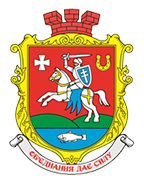 Литовезька сільська радаЛитовезька сільська радаІнформаційна карткаВсановлення статусу члена сім’ї загиблого ветерана війни Встановлення статусу члена сім’ї загиблої (померлої) особи, яка добровільно забезпечувала проведення антитерористичної операції, здійснення заходів із забезпечення національної безпеки і оборони, відсічі і стримування збройної агресії Російської Федерації у Донецькій та Луганській областях (у тому числі провадила волонтерську діяльність та загинула (пропали безвісти), померла внаслідок поранення, контузії, каліцтва або захворювання.01769ІК-271Інформація про  ЦНАП   (місце подання документів та отримання результату послуги)Центр надання адміністративних послуг у виконавчому комітеті Литовезької сільської ради45325, Волинська область, Іваничівський район, с. Литовеж, вул. Володимира Якобчука, 11Понеділок, вівторок, середа: 09.00 -16.30Четвер: 09.00 – 20.00П’ятниця: 09.00- 15.30(03372)95-3-31lytov-rada@ukr.netЦентр надання адміністративних послуг у виконавчому комітеті Литовезької сільської ради45325, Волинська область, Іваничівський район, с. Литовеж, вул. Володимира Якобчука, 11Понеділок, вівторок, середа: 09.00 -16.30Четвер: 09.00 – 20.00П’ятниця: 09.00- 15.30(03372)95-3-31lytov-rada@ukr.netНормативні акти, якими регламентується надання адміністративної послугиНормативні акти, якими регламентується надання адміністративної послугиНормативні акти, якими регламентується надання адміністративної послугиНормативні акти, якими регламентується надання адміністративної послуги2Закони УкраїниЗакони УкраїниЗакон України „Про статус ветеранів війни, гарантії їх соціального захисту” від 22.10.1993 № 3551-XII3Акти Кабінету Міністрів України Акти Кабінету Міністрів України Постанова Кабінету Міністрів України від 12.05.1994 № 302 „Про порядок видачі посвідчень і нагрудних знаків ветеранів війни”; постанова Кабінету Міністрів України від 23.09.2015 № 740 „Про затвердження Порядку надання статусу особи, на яку поширюється чинність Закону України “Про статус ветеранів війни, гарантії їх соціального захисту”, деяким категоріям осіб”Умови отримання адміністративної послугиУмови отримання адміністративної послугиУмови отримання адміністративної послугиУмови отримання адміністративної послуги4Підстава для отримання Підстава для отримання Загибель (смерть) внаслідок поранення, контузії, каліцтва, одержаних під час захисту Батьківщини та за інших підстав, визначених статтею 10 Закону України „Про статус ветеранів війни, гарантії їх соціального захисту”5Перелік необхідних документівПерелік необхідних документівЗаява;копія паспорту;фото;причинний зв’язок смерті з пораненням, контузією, захворюванням, отриманим при захисті Батьківщини;довідка про навчання;копія свідоцтва про смерть;довідка медичного закладу про інвалідність до досягнення повноліття;копія посвідчення ветерана війни;документи про нагородження померлого (загиблого) ветерана війни;свідоцтво про одруження;свідоцтво про народження дитини;Для сімей осіб, які загинули (померли) під час участі в антитерористичній операції перелік документів, які є підставою для встановлення статусу члена сім’ї померлого (загиблого) ветерана війни визначено постановою Кабінету Міністрів України від 23.09.2015 № 7406Спосіб подання документів Спосіб подання документів Заява та документи подаються заявником особисто 7Платність (безоплатність) надання Платність (безоплатність) надання Адміністративна послуга надається безоплатно8Строк надання Строк надання Рішення про встановлення статусу приймається у місячний строк з дня подання необхідних документів9Перелік підстав для відмови у наданні Перелік підстав для відмови у наданні Ненадання в повному обсязі підтверджуючих документів10Результат надання адміністративної послугиРезультат надання адміністративної послугиОтримання / відмова в отримання посвідчення члена сім’ї загиблого11Способи отримання відповіді (результату)Способи отримання відповіді (результату)Посвідчення членам сім’ї загиблого ветерана війни видаються особисто або за їх дорученням рідним чи іншим особам, за що вони розписуються у відповідних документах